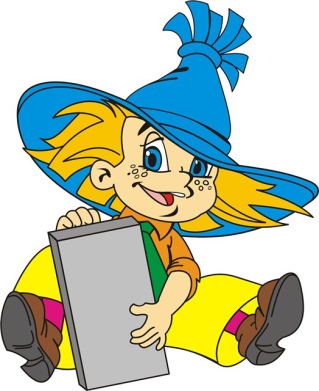 ФИПомогите НезнайкеАндрей и Яша – друзья.     В москве есть парк Сокольники. Ребята любят ходить впарк сокольники.       У андрюшки там рыжый друк яшка. Это пушыстая белочька с длинным хвастом.  мальчик принёс белке корм. Он постучал по сасне. Спустился Яшка, взял еду и скрылся за деревями.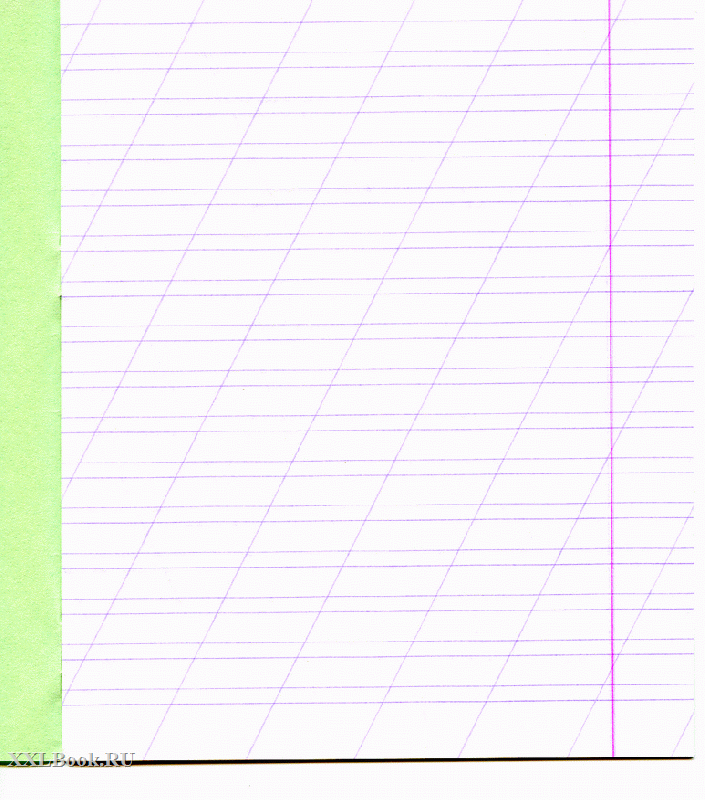 Андрей и Яша – друзья.     В москве есть парк Сокольники. Ребята любят ходить впарк сокольники.       У андрюшки там рыжый друк яшка. Это пушыстая белочька с длинным хвастом.  мальчик принёс белке корм. Он постучал по сасне. Спустился Яшка, взял еду и скрылся за деревями.Заполни пропускиКак называется часть речи, которая обозначает предмет ?________________Как называются им.сущ., которые отвечают на вопрос кто?____________Как называются им.сущ., которые отвечают на вопрос что?____________Какие им.сущ. относятся к собственным? Приведи 5 разных примера _______________________________________________________________Имена собственные пишутся с ________________ буквы. Как называются остальные им.сущ?_________________________. Приведи 3 примера ______________________________________________________Имена существительные изменяются по числам или не изменяются. Подчеркни правильный ответ. Приведи пример ______________________Заполни пропускиКак называется часть речи, которая обозначает предмет ?________________Как называются им.сущ., которые отвечают на вопрос кто?____________Как называются им.сущ., которые отвечают на вопрос что?____________Какие им.сущ. относятся к собственным? Приведи 5 разных примера _______________________________________________________________Имена собственные пишутся с ________________ буквы. Как называются остальные им.сущ?_________________________. Приведи 3 примера ______________________________________________________Имена существительные изменяются по числам или не изменяются. Подчеркни правильный ответ. Приведи пример ______________________Заполни пропускиКак называется часть речи, которая обозначает предмет ?________________Как называются им.сущ., которые отвечают на вопрос кто?____________Как называются им.сущ., которые отвечают на вопрос что?____________Какие им.сущ. относятся к собственным? Приведи 5 разных примера _______________________________________________________________Имена собственные пишутся с ________________ буквы. Как называются остальные им.сущ?_________________________. Приведи 3 примера ______________________________________________________Имена существительные изменяются по числам или не изменяются. Подчеркни правильный ответ. Приведи пример ______________________